DIOCESI DI SAN BENEDETTO DEL TRONTO-RIPATRANSONE-MONTALTO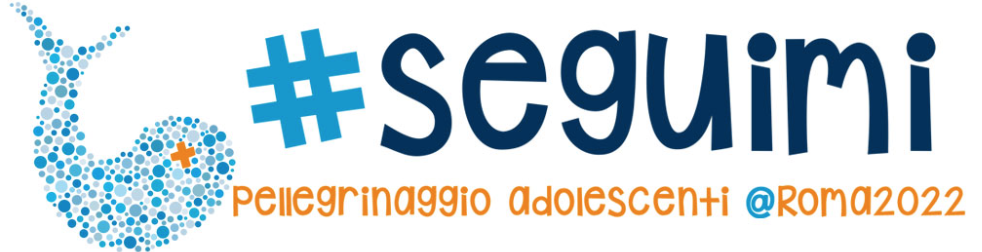 18 Aprile 2022INFO DIOCESANEEtà dei Partecipanti? Dai 14 ai 17 anni (indicativamente dalla III media in su9Orari: Saranno comunicati nell’imminenza della partenza.Costo: 25 euro   20 euro Pullman – 5 euro Kit.ACCONTO OBBLIGATORIO ALL’ISCRIZIONE 15 EuroCosa portare? Pranzo al Sacco, Mascherina.NB L'accesso avviene tramite rapid scanner. Per velocizzare il tutto vi consigliamo di viaggiare leggeri. Non si possono introdurre in piazza lattine, vetro o coltelli.ISCRIZIONI ENTRO E NON OLTRE IL 27 Marzo p.v.INFO PER I REFERENTI PARROCCHIALIL'ingresso a piazza San Pietro è chiaramente gratuito, ma è necessario essere muniti di biglietti che vanno richiesti attraverso questa iscrizione e potranno essere ritirati la mattina del 18 aprile nei punti di ritiro che indicheremo in seguito, sempre nei pressi di piazza San Pietro. I biglietti per l’Udienza non hanno posti assegnati quindi si procederà a riempimento.Rispetto alle norme Covid, per l'accesso alla piazza non è necessario essere muniti di green pass, mentre sarà obbligatorio indossare la mascherina anche una volta raggiunti i posti a sedere. Il Green Pass potrebbe però essere necessario per il viaggio in pullman ma è possibile che la legislazione cambi al 1 Aprile. Attendiamo conferme.Una volta raccolte le iscrizioni, andranno comunicate alla mail pastorale@diocesisbt.it  indicando il numero preciso dei componenti del gruppo per effettuare l’ordine. Le quote intere andranno versate all’IBAN che vi comunicheremoNell’imminenza della partenza ci sarà una riunione con i referenti parrocchiali per consegnare KIT e dare le info logistiche.  Come Regione Marche vivremo una prima parte in comune, per cui soltanto per noi marchigiani l’appuntamento è alle ore 12.00 (luogo da confermare, ma sarà comunicato tempestivamente agli iscritti) per una catechesi con DON FABIO ROSINI.Per la preparazione:Perché non sia solo un evento da consumare, al seguente link troverete la traccia per un percorso di catechesi con i partecipanti.https://giovani.chiesacattolica.it/cpt_pt/le-schede-di-approfondimento/